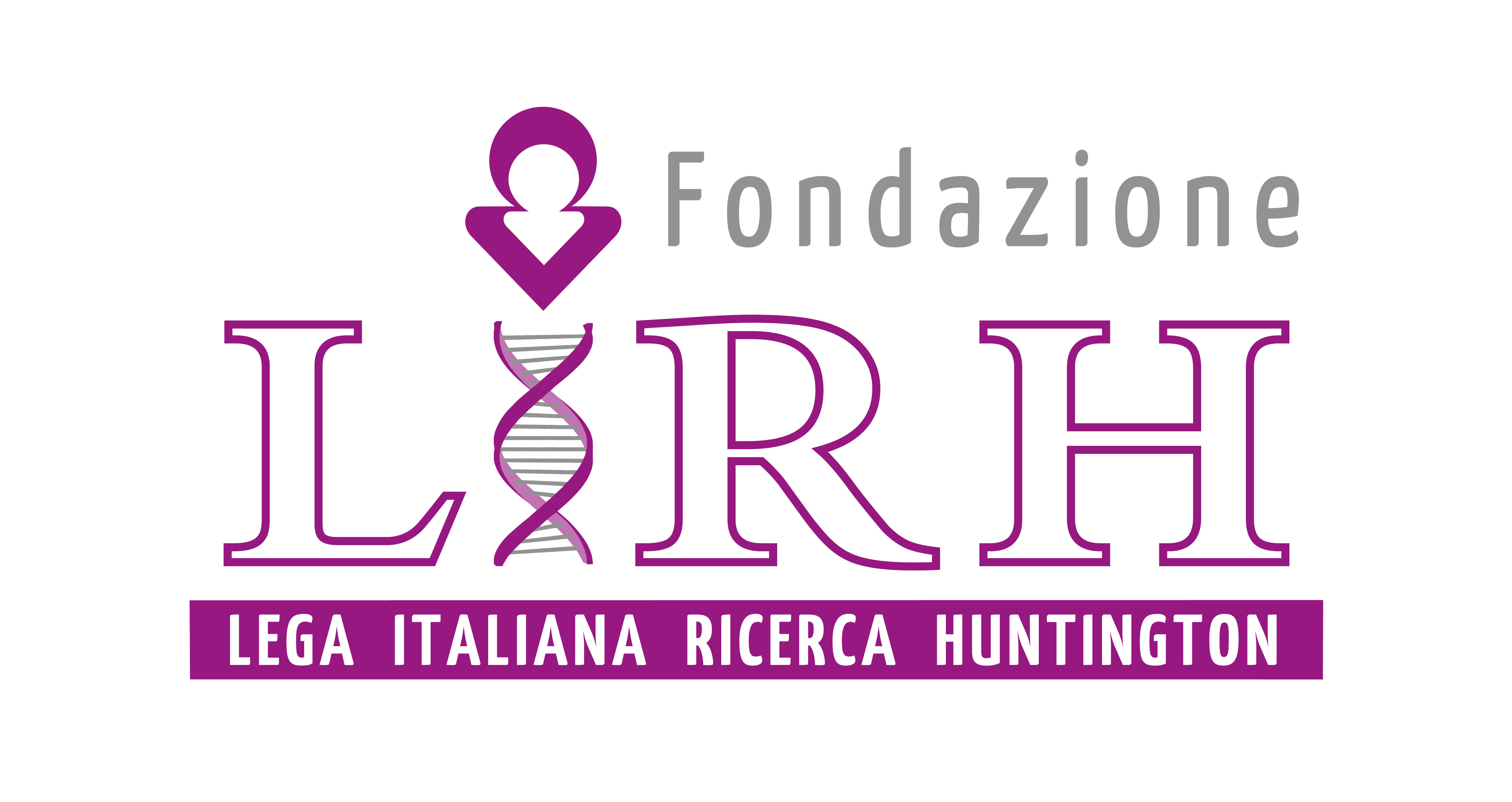 DOMANDA/DOMANDE PER I RELATORI____________________________________________________________________________________________________________________________________________________________________________________________________________ __________________________________________________________________________________________________________________________________________RELATORE/I AL QUALE/AI QUALI SI VUOLE RIVOLGERE LA DOMANDA___________________________________________________________________________________________________________________________________________________________________________CHI RIVOLGE LA DOMANDA (FACOLTATIVO)_________________________________ __________________________________________________________________________________________________________________________________________